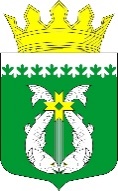 РЕСПУБЛИКА КАРЕЛИЯKARJALAN TAZAVALDUАДМИНИСТРАЦИЯСУОЯРВСКОГО МУНИЦИПАЛЬНОГО ОКРУГАSUOJÄRVEN PIIRIKUNNAN PIÄLIKKOПОСТАНОВЛЕНИЕ   00.00.0000                                                                                                 № 000Об утверждении технологической схемы предоставления муниципальной услуги «Оформление свидетельств об осуществлении перевозок по маршруту регулярных перевозок и карт маршрута регулярных перевозок, переоформление свидетельств об осуществлении перевозок по маршруту регулярных перевозок и карт маршрута регулярных перевозок»В соответствии с Федеральным законом от 27 июля 2010 года № 210-ФЗ «Об организации предоставления государственных и муниципальных услуг», постановлением Правительства Российской Федерации от 27 сентября 2011 года № 797 «О взаимодействии между многофункциональными центрами предоставления государственных и муниципальных услуг федеральными органами исполнительной власти, органами государственных внебюджетных фондов, органами государственной власти субъектов Российской Федерации, органами местного самоуправления.1.Утвердить технологическую схему предоставления муниципальной услуги «Оформление свидетельств об осуществлении перевозок по маршруту регулярных перевозок и карт маршрута регулярных перевозок, переоформление свидетельств об осуществлении перевозок по маршруту регулярных перевозок и карт маршрута регулярных перевозок» (прилагается).2. Разместить настоящее постановление на официальном интернет-портале Суоярвского муниципального округа в информационно – телекоммуникационной сети «Интернет».3.  Контроль за исполнением настоящего постановления возложить на заместителя главы администрации Окрукову Л.А.Глава Суоярвскогомуниципального округа                                                                 Р. В. Петров ____________________________________________________________________Разослать: Дело, отдел по развитию предпринимательства и инвестиционной политикиПриложение УТВЕРЖДЕНО постановлением администрации Суоярвского муниципального округаот 00.00.0000 № 000     ТЕХНОЛОГИЧЕСКАЯ СХЕМА по предоставлению муниципальной услуги: «Оформление свидетельств об осуществлении перевозок по маршруту регулярных перевозок и карт маршрута регулярных перевозок, переоформление свидетельств об осуществлении перевозок по маршруту регулярных перевозок и карт маршрута регулярных перевозок»Раздел 1. «Общие сведения о муниципальной услугеРаздел 2. «Общие сведения о «подуслугах»Раздел 3. «Сведения о заявителях «подуслуги»Раздел 4. «Документы, предоставляемые заявителем для получения «подуслуги»Раздел 5. «Документы и сведения, получаемые посредством межведомственного информационного взаимодействия»Раздел 6. Результат «подуслуги»Раздел 7. «Технологические процессы предоставления «подуслуги»Раздел 8. «Особенности предоставления «подуслуги» в электронной форме»                                                                                                                                                                                                                                     Приложение 1 к постановление от 00.00.0000 № 000Форма заявления о предоставлении муниципальной услугиДата подачи__________№_______(Наименование органа, уполномоченного на предоставление услуги)Приложение 2 к постановлению от 00.00.0000 № 000Форма заявления о предоставлении муниципальной услугиДата подачи 30.05.2023_№__1__Администрация Суоярвского муниципального округа№ п/пПараметрЗначение параметра/состояние1Наименование органа, предоставляющего услугуАдминистрация Суоярвского муниципального округа2Номер услуги в федеральном реестре10000000001677520123Полное наименование услугиОформление свидетельств об осуществлении перевозок по маршруту регулярных перевозок и карт маршрута регулярных перевозок, переоформление свидетельств об осуществлении перевозок по маршруту регулярных перевозок и карт маршрута регулярных перевозок4Краткое наименование услугиОформление свидетельств об осуществлении перевозок по маршруту регулярных перевозок и карт маршрута регулярных перевозок, переоформление свидетельств об осуществлении перевозок по маршруту регулярных перевозок и карт маршрута регулярных перевозок5Административный регламент предоставления услугиПостановление администрация Суоярвского муниципального округа от 13.02.2023 № 166 «Об утверждении административного регламента предоставления муниципальной услуги «Оформление свидетельств об осуществлении перевозок по маршруту регулярных перевозок и карт маршрута регулярных перевозок, переоформление свидетельств об осуществлении перевозок по маршруту регулярных перевозок и карт маршрута регулярных перевозок»6Перечень «подуслуг»1. Оформление (выдача) свидетельств и карт об осуществлении перевозок по маршруту регулярных перевозок2. Переоформление свидетельств и карт об осуществлении перевозок по маршруту регулярных перевозок3. Прекращение действия свидетельств и карт об осуществлении перевозок по маршруту регулярных перевозок7Способы оценки качества предоставления услуги:Официальный интернет-портал Суоярвского муниципального округаСоциальная сеть в «Контакте»МФЦ№ п/пНаименование «подуслуги»Срок предоставления в зависимости от условийСрок предоставления в зависимости от условийОснования отказа в приеме документовОснования отказа в предоставлении «подуслуги»Основания приостановления предоставления «подуслуги»Срок приостановления предоставления «подуслуги»Плата за предоставление «подуслуги»Плата за предоставление «подуслуги»Плата за предоставление «подуслуги»Способ обращения за получением «подуслуги»Способ получения результата «подуслуги»№ п/пНаименование «подуслуги»при подаче заявления по местужительства (местунахождения юр. лица)при подаче заявленияне по местужительства (по местуобращения)Основания отказа в приеме документовОснования отказа в предоставлении «подуслуги»Основания приостановления предоставления «подуслуги»Срок приостановления предоставления «подуслуги»наличие платы (государственной пошлины)реквизиты нормативного правового акта, являющегося основанием для взимания платы (государственной пошлины)КБК для взимания платы (государственной пошлины), в том числе через МФЦСпособ обращения за получением «подуслуги»Способ получения результата «подуслуги»12345678910111011Подуслуга № 1Подуслуга № 1Подуслуга № 1Подуслуга № 1Подуслуга № 1Подуслуга № 1Подуслуга № 1Подуслуга № 1Подуслуга № 1Подуслуга № 1Подуслуга № 1Подуслуга № 1Подуслуга № 11.Оформление (выдача) свидетельств и карт об осуществлении перевозок по маршруту регулярных перевозокСрок выдачи свидетельства, не может превышать 10 календарных дней.Cрок выдачи (либо через МФЦ) заявителю документа, подтверждающего принятие решения о предоставлении (отказе в предоставлении) муниципальной услуги, не должен превышать 3 рабочих дней со дня принятия соответствующего решения.Срок принятия решения о предоставлении муниципальной услуги в случае направления заявителем документов, необходимых в соответствии с нормативными правовыми актами для предоставления муниципальной услуги, через МФЦ исчисляется со дня передачи МФЦ таких документов в орган, предоставляющий муниципальную услугу. Срок выдачи свидетельства, не может превышать 10 календарных дней.Cрок выдачи (либо через МФЦ) заявителю документа, подтверждающего принятие решения о предоставлении (отказе в предоставлении) муниципальной услуги, не должен превышать 3 рабочих дней со дня принятия соответствующего решения.Срок принятия решения о предоставлении муниципальной услуги в случае направления заявителем документов, необходимых в соответствии с нормативными правовыми актами для предоставления муниципальной услуги, через МФЦ исчисляется со дня передачи МФЦ таких документов в орган, предоставляющий муниципальную услугу. 1.Представление заявителем неполного комплекта документов, необходимых в соответствии с Федеральным законом № 210-ФЗ и иными нормативными правовыми актами для предоставления муниципальной услуги и услуг, которые являются необходимыми и обязательными для предоставления муниципальной услуги;Представление документов, имеющих подчистки либо приписки, зачеркнутые слова и иные неоговоренные исправления, а также документов, исполненных карандашом;В представленных заявителем документах содержатся противоречивые или недостоверные сведения; Заявитель не относится к кругу лиц, имеющих право на получение муниципальной услуги;Запрос подан неуполномоченным лицом;Некорректное заполнение обязательных полей в форме запроса, в том числе в интерактивной форме запроса на ЕПГУ (недостоверное, неполное, либо неправильное заполнение);Документы содержат повреждения, наличие которых не позволяет
 в полном объеме использовать информацию и сведения, содержащиеся
 в документах для предоставления услуги;Представленные документы или сведения утратили силу на момент обращения за услугой (документ, удостоверяющий полномочия представителя заявителя, в случае обращения за предоставлением услуги указанным лицом);Заявление о предоставлении услуги подано в орган государственной власти, орган местного самоуправления или организацию, в полномочия которых
 не входит предоставление услуги;Несоблюдение установленных статьей 11 Федерального закона от 6 апреля 2011 г. № 63-ФЗ «Об электронной подписи» условий признания действительности, усиленной квалифицированной электронной подписи.1.Представление заявителем документов, не соответствующих требованиям правовых актов для предоставления муниципальной услуги, а также документов, срок действия которых истек на момент подачи запроса;2. Несоответствие последовательности действий заявителя настоящему Административному регламенту.3.Несоответствие оформления и содержания комплекта документов;4.На момент обращения действие свидетельства прекращено 
в соответствии с частями 1, 2, 3 статьи 29 Федерального закона № 220-ФЗ; Реорганизация юридического лица осуществлена не в форме преобразования либо государственная регистрация юридического лица, создаваемого в результате реорганизации в форме преобразования, 
не осуществлена; 5.Отсутствие в Едином государственном реестре юридических лиц сведений об изменении наименования и (или) адреса места нахождения юридического лица; 6.Отсутствие в Едином государственном реестре индивидуальных предпринимателей сведений об изменении места жительства индивидуального предпринимателя; 7.Несоблюдение установленного порядка изменения маршрута регулярных перевозок; 8.Несоблюдение установленного порядка изменения класса или характеристик транспортного средства; 9.Установлено, что ранее свидетельство об осуществлении перевозок/карта маршрута не выдавались; 10.Обращение за прекращением действия свидетельства 
об осуществлении перевозок ранее чем через 30 (календарных) дней с даты начала осуществления перевозок;11.Подача запроса о предоставлении услуги и документов, необходимых для предоставления услуги, в электронной форме с нарушением установленных требований».НЕТ-НЕТ--1.непосредственно при личном приеме Заявителя в администрации Суоярвского муниципального округа по адресу: Республика Карелия, г. Суоярви, ул. Шельшакова, зд.6 или МФЦ предоставления государственных и муниципальных услуг 2) по номерам телефонов в Уполномоченном органе или МФЦ;3) письменно, в том числе посредством электронной почты, факсимильной связи;4) посредством размещения в открытой и доступной форме информации:в федеральной государственной информационной системе «Единый портал государственных и муниципальных услуг (функций)» на официальном сайте Уполномоченного органа 5) посредством размещения информации на информационных стендах Уполномоченного органа или МФЦ.1.непосредственно при личном приеме Заявителя в администрации Суоярвского муниципального округа по адресу: Республика Карелия, г. Суоярви, ул. Шельшакова, зд.6 или МФЦ предоставления государственных и муниципальных услуг 2) по номерам телефонов в Уполномоченном органе или МФЦ;3) письменно, в том числе посредством электронной почты, факсимильной связи;4) посредством размещения в открытой и доступной форме информации:в федеральной государственной информационной системе «Единый портал государственных и муниципальных услуг (функций)» на официальном сайте Уполномоченного органа 5) посредством размещения информации на информационных стендах Уполномоченного органа или МФЦ.Подуслуга № 2Подуслуга № 2Подуслуга № 2Подуслуга № 2Подуслуга № 2Подуслуга № 2Подуслуга № 2Подуслуга № 2Подуслуга № 2Подуслуга № 2Подуслуга № 2Подуслуга № 2Подуслуга № 22.Переоформление свидетельств и карт об осуществлении перевозок по маршруту регулярных перевозокСрок выдачи свидетельства, переоформления разрешения, прекращения действия карты маршрута не может превышать 10 календарных дней.Cрок выдачи (либо через МФЦ) заявителю документа, подтверждающего принятие решения о предоставлении (отказе в предоставлении) муниципальной услуги, не должен превышать 3 рабочих дней со дня принятия соответствующего решения.Срок принятия решения о предоставлении муниципальной услуги в случае направления заявителем документов, необходимых в соответствии с нормативными правовыми актами для предоставления муниципальной услуги, через МФЦ исчисляется со дня передачи МФЦ таких документов в орган, предоставляющий муниципальную услугу. Срок выдачи свидетельства, переоформления разрешения, прекращения действия карты маршрута не может превышать 10 календарных дней.Cрок выдачи (либо через МФЦ) заявителю документа, подтверждающего принятие решения о предоставлении (отказе в предоставлении) муниципальной услуги, не должен превышать 3 рабочих дней со дня принятия соответствующего решения.Срок принятия решения о предоставлении муниципальной услуги в случае направления заявителем документов, необходимых в соответствии с нормативными правовыми актами для предоставления муниципальной услуги, через МФЦ исчисляется со дня передачи МФЦ таких документов в орган, предоставляющий муниципальную услугу. 1.Представление заявителем неполного комплекта документов, необходимых в соответствии с Федеральным законом № 210-ФЗ и иными нормативными правовыми актами для предоставления муниципальной услуги и услуг, которые являются необходимыми и обязательными для предоставления муниципальной услуги;2.Представление документов, имеющих подчистки либо приписки, зачеркнутые слова и иные неоговоренные исправления, а также документов, исполненных карандашом;3.В представленных заявителем документах содержатся противоречивые или недостоверные сведения; 4.Заявитель не относится к кругу лиц, имеющих право на получение муниципальной услуги;5.Запрос подан неуполномоченным лицом;6.Некорректное заполнение обязательных полей в форме запроса, в том числе в интерактивной форме запроса на ЕПГУ (недостоверное, неполное, либо неправильное заполнение);7.Документы содержат повреждения, наличие которых не позволяет
 в полном объеме использовать информацию и сведения, содержащиеся
 в документах для предоставления услуги;8.Представленные документы или сведения утратили силу на момент обращения за услугой (документ, удостоверяющий полномочия представителя заявителя, в случае обращения за предоставлением услуги указанным лицом);9.Заявление о предоставлении услуги подано в орган государственной власти, орган местного самоуправления или организацию, в полномочия которых
 не входит предоставление услуги;10.Несоблюдение установленных статьей 11 Федерального закона от 6 апреля 2011 г. № 63-ФЗ «Об электронной подписи» условий признания действительности, усиленной квалифицированной электронной подписи.1.Представление заявителем документов, не соответствующих требованиям правовых актов для предоставления муниципальной услуги, а также документов, срок действия которых истек на момент подачи запроса;2. Несоответствие последовательности действий заявителя настоящему Административному регламенту.3.Несоответствие оформления и содержания комплекта документов;4.На момент обращения действие свидетельства прекращено 
в соответствии с частями 1, 2, 3 статьи 29 Федерального закона № 220-ФЗ; Реорганизация юридического лица осуществлена не в форме преобразования либо государственная регистрация юридического лица, создаваемого в результате реорганизации в форме преобразования, 
не осуществлена; 5.Отсутствие в Едином государственном реестре юридических лиц сведений об изменении наименования и (или) адреса места нахождения юридического лица; 6.Отсутствие в Едином государственном реестре индивидуальных предпринимателей сведений об изменении места жительства индивидуального предпринимателя; 7.Несоблюдение установленного порядка изменения маршрута регулярных перевозок; 8.Несоблюдение установленного порядка изменения класса или характеристик транспортного средства; 9.Установлено, что ранее свидетельство об осуществлении перевозок/карта маршрута не выдавались; 10.Обращение за прекращением действия свидетельства 
об осуществлении перевозок ранее чем через 30 (календарных) дней с даты начала осуществления перевозок;11.Подача запроса о предоставлении услуги и документов, необходимых для предоставления услуги, в электронной форме с нарушением установленных требований».нет-   - нет - 1.непосредственно при личном приеме Заявителя в администрации Суоярвского муниципального округа по адресу: Республика Карелия, г. Суоярви, ул. Шельшакова, зд.6 или МФЦ предоставления государственных и муниципальных услуг 2) по номерам телефонов в Уполномоченном органе или МФЦ;3) письменно, в том числе посредством электронной почты, факсимильной связи;4) посредством размещения в открытой и доступной форме информации:в федеральной государственной информационной системе «Единый портал государственных и муниципальных услуг (функций)» на официальном сайте Уполномоченного органа 5) посредством размещения информации на информационных стендах Уполномоченного органа или МФЦ..1.непосредственно при личном приеме Заявителя в администрации Суоярвского муниципального округа по адресу: Республика Карелия, г. Суоярви, ул. Шельшакова, зд.6 или МФЦ предоставления государственных и муниципальных услуг 2) по номерам телефонов в Уполномоченном органе или МФЦ;3) письменно, в том числе посредством электронной почты, факсимильной связи;4) посредством размещения в открытой и доступной форме информации:в федеральной государственной информационной системе «Единый портал государственных и муниципальных услуг (функций)» на официальном сайте Уполномоченного органа 5) посредством размещения информации на информационных стендах Уполномоченного органа или МФЦ.Подуслуга № 3Подуслуга № 3Подуслуга № 3Подуслуга № 3Подуслуга № 3Подуслуга № 3Подуслуга № 3Подуслуга № 3Подуслуга № 3Подуслуга № 3Подуслуга № 3Подуслуга № 3Подуслуга № 33Прекращение действия свидетельств и карт об осуществлении перевозок по маршруту регулярных перевозокСрок выдачи свидетельства, переоформления разрешения, прекращения действия карты маршрута не может превышать 10 календарных дней.Cрок выдачи (либо через МФЦ) заявителю документа, подтверждающего принятие решения о предоставлении (отказе в предоставлении) муниципальной услуги, не должен превышать 3 рабочих дней со дня принятия соответствующего решения.Срок принятия решения о предоставлении муниципальной услуги в случае направления заявителем документов, необходимых в соответствии с нормативными правовыми актами для предоставления муниципальной услуги, через МФЦ исчисляется со дня передачи МФЦ таких документов в орган, предоставляющий муниципальную услугу. Срок выдачи свидетельства, переоформления разрешения, прекращения действия карты маршрута не может превышать 10 календарных дней.Cрок выдачи (либо через МФЦ) заявителю документа, подтверждающего принятие решения о предоставлении (отказе в предоставлении) муниципальной услуги, не должен превышать 3 рабочих дней со дня принятия соответствующего решения.Срок принятия решения о предоставлении муниципальной услуги в случае направления заявителем документов, необходимых в соответствии с нормативными правовыми актами для предоставления муниципальной услуги, через МФЦ исчисляется со дня передачи МФЦ таких документов в орган, предоставляющий муниципальную услугу. 1.Представление заявителем неполного комплекта документов, необходимых в соответствии с Федеральным законом № 210-ФЗ и иными нормативными правовыми актами для предоставления муниципальной услуги и услуг, которые являются необходимыми и обязательными для предоставления муниципальной услуги;2.Представление документов, имеющих подчистки либо приписки, зачеркнутые слова и иные неоговоренные исправления, а также документов, исполненных карандашом;3.В представленных заявителем документах содержатся противоречивые или недостоверные сведения; 4.Заявитель не относится к кругу лиц, имеющих право на получение муниципальной услуги;5.Запрос подан неуполномоченным лицом;6.Некорректное заполнение обязательных полей в форме запроса, в том числе в интерактивной форме запроса на ЕПГУ (недостоверное, неполное, либо неправильное заполнение);7.Документы содержат повреждения, наличие которых не позволяет
 в полном объеме использовать информацию и сведения, содержащиеся
 в документах для предоставления услуги;8.Представленные документы или сведения утратили силу на момент обращения за услугой (документ, удостоверяющий полномочия представителя заявителя, в случае обращения за предоставлением услуги указанным лицом);9.Заявление о предоставлении услуги подано в орган государственной власти, орган местного самоуправления или организацию, в полномочия которых
 не входит предоставление услуги;10.Несоблюдение установленных статьей 11 Федерального закона от 6 апреля 2011 г. № 63-ФЗ «Об электронной подписи» условий признания действительности, усиленной квалифицированной электронной подписи1.Представление заявителем документов, не соответствующих требованиям правовых актов для предоставления муниципальной услуги, а также документов, срок действия которых истек на момент подачи запроса;2. Несоответствие последовательности действий заявителя настоящему Административному регламенту.3.Несоответствие оформления и содержания комплекта документов;4.На момент обращения действие свидетельства прекращено 
в соответствии с частями 1, 2, 3 статьи 29 Федерального закона № 220-ФЗ; Реорганизация юридического лица осуществлена не в форме преобразования либо государственная регистрация юридического лица, создаваемого в результате реорганизации в форме преобразования, 
не осуществлена; 5.Отсутствие в Едином государственном реестре юридических лиц сведений об изменении наименования и (или) адреса места нахождения юридического лица; 6.Отсутствие в Едином государственном реестре индивидуальных предпринимателей сведений об изменении места жительства индивидуального предпринимателя; 7.Несоблюдение установленного порядка изменения маршрута регулярных перевозок; 8.Несоблюдение установленного порядка изменения класса или характеристик транспортного средства; 9.Установлено, что ранее свидетельство об осуществлении перевозок/карта маршрута не выдавались; 10.Обращение за прекращением действия свидетельства 
об осуществлении перевозок ранее чем через 30 (календарных) дней с даты начала осуществления перевозок;11.Подача запроса о предоставлении услуги и документов, необходимых для предоставления услуги, в электронной форме с нарушением установленных требований».нет - -нет-  1.непосредственно при личном приеме Заявителя в администрации Суоярвского муниципального округа по адресу: Республика Карелия, г. Суоярви, ул. Шельшакова, зд.6 или МФЦ предоставления государственных и муниципальных услуг 2) по номерам телефонов в Уполномоченном органе или МФЦ;3) письменно, в том числе посредством электронной почты, факсимильной связи;4) посредством размещения в открытой и доступной форме информации:в федеральной государственной информационной системе «Единый портал государственных и муниципальных услуг (функций)» на официальном сайте Уполномоченного органа 5) посредством размещения информации на информационных стендах Уполномоченного органа или МФЦ.1.непосредственно при личном приеме Заявителя в администрации Суоярвского муниципального округа по адресу: Республика Карелия, г. Суоярви, ул. Шельшакова, зд.6 или МФЦ предоставления государственных и муниципальных услуг 2) по номерам телефонов в Уполномоченном органе или МФЦ;3) письменно, в том числе посредством электронной почты, факсимильной связи;4) посредством размещения в открытой и доступной форме информации:в федеральной государственной информационной системе «Единый портал государственных и муниципальных услуг (функций)» на официальном сайте Уполномоченного органа 5) посредством размещения информации на информационных стендах Уполномоченного органа или МФЦ.№ п/пКатегории лиц, имеющих право на получение «подуслуги»Документ, подтверждающий правомочие заявителясоответствующей категории на получение «подуслуги»Установленные требования к документу, подтверждающему правомочие заявителя соответствующей категории на получение «подуслуги»Наличие возможности подачи заявления на предоставление«подуслуги» представителями заявителяИсчерпывающий перечень лиц,имеющих право на подачу заявления от имени заявителяНаименование документа, подтверждающего право подачи заявления от имени заявителяУстановленные требования к документу, подтверждающему право подачи заявления от имени заявителя123456781.   Оформление (выдача) свидетельств и карт об осуществлении перевозок по маршруту регулярных перевозок1.   Оформление (выдача) свидетельств и карт об осуществлении перевозок по маршруту регулярных перевозок1.   Оформление (выдача) свидетельств и карт об осуществлении перевозок по маршруту регулярных перевозок1.   Оформление (выдача) свидетельств и карт об осуществлении перевозок по маршруту регулярных перевозок1.   Оформление (выдача) свидетельств и карт об осуществлении перевозок по маршруту регулярных перевозок1.   Оформление (выдача) свидетельств и карт об осуществлении перевозок по маршруту регулярных перевозок1.   Оформление (выдача) свидетельств и карт об осуществлении перевозок по маршруту регулярных перевозок1.   Оформление (выдача) свидетельств и карт об осуществлении перевозок по маршруту регулярных перевозок1 Заявителями на получение муниципальной услуги являются юридические лица, индивидуальные предприниматели или уполномоченные участники договора простого товарищества, имеющие право (лицензию) на осуществление автомобильных пассажирских перевозок на территории Российской Федерациипаспорт транспортного средства или свидетельство о регистрации транспортного средстваТексты документов, представляемых для оказания муниципальной услуги, должны быть написаны разборчиво, наименования юридических лиц - без сокращения, с указанием их мест нахождения. Фамилии, имени и отчества физических лиц, адреса их мест жительства должны быть написаны полностьюдаУполномоченный представительНотариально удостоверенная доверенностьВ случае, если заявление подается представителем, дополнительно предоставляется документ, подтверждающий полномочия представителя действовать от имени заявителя.В случае если документ, подтверждающий полномочия заявителя выдано юридическим лицом – должен быть подписан усиленной квалификационной электронной подписью уполномоченного лица, выдавшего документ. В случае если документ, подтверждающий полномочия заявителя выдано индивидуальным предпринимателем – должен быть подписан усиленной квалификационной электронной подписью индивидуального предпринимателя.В случае если документ, подтверждающий полномочия заявителя выдано нотариусом – должен быть подписан усиленной квалификационной электронной подписью нотариуса, в иных случаях – подписанный простой электронной подписью.2.  Переоформление свидетельств и карт об осуществлении перевозок по маршруту регулярных перевозок2.  Переоформление свидетельств и карт об осуществлении перевозок по маршруту регулярных перевозок2.  Переоформление свидетельств и карт об осуществлении перевозок по маршруту регулярных перевозок2.  Переоформление свидетельств и карт об осуществлении перевозок по маршруту регулярных перевозок2.  Переоформление свидетельств и карт об осуществлении перевозок по маршруту регулярных перевозок2.  Переоформление свидетельств и карт об осуществлении перевозок по маршруту регулярных перевозок2.  Переоформление свидетельств и карт об осуществлении перевозок по маршруту регулярных перевозок2.  Переоформление свидетельств и карт об осуществлении перевозок по маршруту регулярных перевозок1Заявителями на получение муниципальной услуги являются юридические лица, индивидуальные предприниматели или уполномоченные участники договора простого товарищества, имеющие право (лицензию) на осуществление автомобильных пассажирских перевозок на территории Российской Федерациипаспорт транспортного средства или свидетельство о регистрации транспортного средстваТексты документов, представляемых для оказания муниципальной услуги, должны быть написаны разборчиво, наименования юридических лиц - без сокращения, с указанием их мест нахождения. Фамилии, имени и отчества физических лиц, адреса их мест жительства должны быть написаны полностьюдаУполномоченный представительНотариально удостоверенная доверенностьВ случае, если заявление подается представителем, дополнительно предоставляется документ, подтверждающий полномочия представителя действовать от имени заявителя.В случае если документ, подтверждающий полномочия заявителя выдано юридическим лицом – должен быть подписан усиленной квалификационной электронной подписью уполномоченного лица, выдавшего документ.В случае если документ, подтверждающий полномочия заявителя выдано индивидуальным предпринимателем – должен быть подписан усиленной квалификационной электронной подписью индивидуального предпринимателя.В случае если документ, подтверждающий полномочия заявителя выдано нотариусом – должен быть подписан усиленной квалификационной электронной подписью нотариуса, в иных случаях – подписанный простой электронной подписью.3.  Прекращение действия свидетельств и карт об осуществлении перевозок по маршруту регулярных перевозок3.  Прекращение действия свидетельств и карт об осуществлении перевозок по маршруту регулярных перевозок3.  Прекращение действия свидетельств и карт об осуществлении перевозок по маршруту регулярных перевозок3.  Прекращение действия свидетельств и карт об осуществлении перевозок по маршруту регулярных перевозок3.  Прекращение действия свидетельств и карт об осуществлении перевозок по маршруту регулярных перевозок3.  Прекращение действия свидетельств и карт об осуществлении перевозок по маршруту регулярных перевозок3.  Прекращение действия свидетельств и карт об осуществлении перевозок по маршруту регулярных перевозок3.  Прекращение действия свидетельств и карт об осуществлении перевозок по маршруту регулярных перевозок1Заявителями на получение муниципальной услуги являются юридические лица, индивидуальные предприниматели или уполномоченные участники договора простого товарищества, имеющие право (лицензию) на осуществление автомобильных пассажирских перевозок  на территории Российской Федерациипаспорт транспортного средства или свидетельство о регистрации транспортного средстваТексты документов, представляемых для оказания муниципальной услуги, должны быть написаны разборчиво, наименования юридических лиц - без сокращения, с указанием их мест нахождения. Фамилии, имени и отчества физических лиц, адреса их мест жительства должны быть написаны полностьюдаУполномоченный представительНотариально удостоверенная доверенностьВ случае, если заявление подается представителем, дополнительно предоставляется документ, подтверждающий полномочия представителя действовать от имени заявителя.В случае если документ, подтверждающий полномочия заявителя выдано юридическим лицом – должен быть подписан усиленной квалификационной электронной подписью уполномоченного лица, выдавшего документ.В случае если документ, подтверждающий полномочия заявителя выдано индивидуальным предпринимателем – должен быть подписан усиленной квалификационной электронной подписью индивидуального предпринимателя.В случае если документ, подтверждающий полномочия заявителя выдано нотариусом – должен быть подписан усиленной квалификационной электронной подписью нотариуса, в иных случаях – подписанный простой электронной подписью.№ п/п№ п/пКатегория документаНаименования документов, которые предоставляет заявитель для получения «подуслуги»Количество необходимых экземпляров документа с указанием подлинник/копияУсловие предоставления документаУстановленные требования к документуФорма (шаблон) документаОбразец документа/заполнения документа112345б781. Оформление (выдача) свидетельств и карт об осуществлении перевозок по маршруту регулярных перевозок1. Оформление (выдача) свидетельств и карт об осуществлении перевозок по маршруту регулярных перевозок1. Оформление (выдача) свидетельств и карт об осуществлении перевозок по маршруту регулярных перевозок1. Оформление (выдача) свидетельств и карт об осуществлении перевозок по маршруту регулярных перевозок1. Оформление (выдача) свидетельств и карт об осуществлении перевозок по маршруту регулярных перевозок1. Оформление (выдача) свидетельств и карт об осуществлении перевозок по маршруту регулярных перевозок1. Оформление (выдача) свидетельств и карт об осуществлении перевозок по маршруту регулярных перевозок1. Оформление (выдача) свидетельств и карт об осуществлении перевозок по маршруту регулярных перевозок1. Оформление (выдача) свидетельств и карт об осуществлении перевозок по маршруту регулярных перевозок11Заявление Письменное заявление на оформление (выдачу) свидетельств и карт об осуществлении перевозок по маршруту регулярных перевозок1 оригинал В случае направления заявления посредством ЕПГУ формирование заявления осуществляется посредством заполнения интерактивной формы
на ЕПГУ без необходимости дополнительной подачи заявления в какой-либо иной форме.В заявлении указывается один из следующих способов направления результата предоставления муниципальной услуги:в форме электронного документа в личном кабинете на ЕПГУ;дополнительно на бумажном носителе в виде распечатанного экземпляра электронного документа в Уполномоченный орган, МФЦПриложение № 1 к технологической схемеПриложение № 2 к технологической схеме22Документ, удостоверяющий личность заявителяДокумент, удостоверяющий личность заявителя1 копия----33Документ, удостоверяющий личность представителя заявителяДокумент, удостоверяющий личность представителя заявителя1 копияв случае, если за предоставлением муниципальной услуги обращается представитель заявителя---44Паспорт транспортного средстваПаспорт транспортного средства1 копия----55Свидетельство о регистрации транспортного средстваСвидетельство о регистрации транспортного средства1 копияс использованием которого планируется перевозка пассажиров---66Документ, подтверждающий право владения транспортным средствомДокумент, подтверждающий право владения транспортным средством1 копияесли оно не является собственностью перевозчика---77Документы, подтверждающие наличие лицензии на осуществление деятельности по перевозкам пассажировДокументы, подтверждающие наличие лицензии на осуществление деятельности по перевозкам пассажиров1 копияв случае, если наличие указанной лицензии предусмотрено законодательством Российской Федерации---88Договор простого товарищества в письменной формеДоговор простого товарищества в письменной форме1 копиядля участников договора простого товарищества---2. Переоформление свидетельств и карт об осуществлении перевозок по маршруту регулярных перевозок2. Переоформление свидетельств и карт об осуществлении перевозок по маршруту регулярных перевозок2. Переоформление свидетельств и карт об осуществлении перевозок по маршруту регулярных перевозок2. Переоформление свидетельств и карт об осуществлении перевозок по маршруту регулярных перевозок2. Переоформление свидетельств и карт об осуществлении перевозок по маршруту регулярных перевозок2. Переоформление свидетельств и карт об осуществлении перевозок по маршруту регулярных перевозок2. Переоформление свидетельств и карт об осуществлении перевозок по маршруту регулярных перевозок2. Переоформление свидетельств и карт об осуществлении перевозок по маршруту регулярных перевозок1ЗаявлениеПисьменное заявление на переоформление свидетельств и карт об осуществлении перевозок по маршруту регулярных перевозок1 оригиналВ случае направления заявления посредством ЕПГУ формирование заявления осуществляется посредством заполнения интерактивной формы
на ЕПГУ без необходимости дополнительной подачи заявления в какой-либо иной форме.В заявлении указывается один из следующих способов направления результата предоставления муниципальной услуги:в форме электронного документа в личном кабинете на ЕПГУ;дополнительно на бумажном носителе в виде распечатанного экземпляра электронного документа в Уполномоченный орган, МФЦПриложение № 1 к технологической схемеПриложение № 2 к технологической схеме2Документ, удостоверяющий личность заявителяДокумент, удостоверяющий личность заявителя1 копия---3Документ, удостоверяющий личность представителя заявителяДокумент, удостоверяющий личность представителя заявителя1 копия---4Свидетельство и (или) карта маршрутаСвидетельство и (или) карта маршрута1 копияпредоставляются в случае переоформления свидетельств
и (или) карт маршрута регулярных перевозок---5Паспорт транспортного средстваПаспорт транспортного средства1 копия----6Свидетельство о регистрации транспортного средстваСвидетельство о регистрации транспортного средства1 копияс использованием которого планируется перевозка пассажиров---7Документ, подтверждающий право владения 8транспортным с9редствомДокумент, подтверждающий право владения транспортным средством1 копияесли оно не является собственностью перевозчика---8Документы, подтверждающие наличие лицензии на осуществление деятельности по перевозкам пассажировДокументы, подтверждающие наличие лицензии на осуществление деятельности по перевозкам пассажиров1 копияв случае, если наличие указанной лицензии предусмотрено законодательством Российской Федерации---9Договор простого товарищества в письменной формеДоговор простого товарищества в письменной форме1 копиядля участников договора простого товарищества---3. Прекращение действия свидетельств и карт об осуществлении перевозок по маршруту регулярных перевозок3. Прекращение действия свидетельств и карт об осуществлении перевозок по маршруту регулярных перевозок3. Прекращение действия свидетельств и карт об осуществлении перевозок по маршруту регулярных перевозок3. Прекращение действия свидетельств и карт об осуществлении перевозок по маршруту регулярных перевозок3. Прекращение действия свидетельств и карт об осуществлении перевозок по маршруту регулярных перевозок3. Прекращение действия свидетельств и карт об осуществлении перевозок по маршруту регулярных перевозок3. Прекращение действия свидетельств и карт об осуществлении перевозок по маршруту регулярных перевозок3. Прекращение действия свидетельств и карт об осуществлении перевозок по маршруту регулярных перевозок1ЗаявлениеПисьменное заявление на прекращение действия свидетельств и карт об осуществлении перевозок по маршруту регулярных перевозок1 оригиналВ случае направления заявления посредством ЕПГУ формирование заявления осуществляется посредством заполнения интерактивной формы
на ЕПГУ без необходимости дополнительной подачи заявления в какой-либо иной форме.В заявлении указывается один из следующих способов направления результата предоставления муниципальной услуги:в форме электронного документа в личном кабинете на ЕПГУ;дополнительно на бумажном носителе в виде распечатанного экземпляра электронного документа в Уполномоченный орган, МФЦПриложение № 1 к технологической схемеПриложение № 2 к технологической схеме2Документ, удостоверяющий личность заявителяДокумент, удостоверяющий личность заявителя1 копия----3Документ, удостоверяющий личность представителя заявителяДокумент, удостоверяющий личность представителя заявителя1 копия----4Паспорт транспортного средстваПаспорт транспортного средства1 копия----5Свидетельство о регистрации транспортного средстваСвидетельство о регистрации транспортного средства1 копияс использованием которого планируется перевозка пассажиров---6Документ, подтверждающий право владения транспортным средствомДокумент, подтверждающий право владения транспортным средством1 копияесли оно не является собственностью перевозчика---7Документы, подтверждающие наличие лицензии на осуществление деятельности по перевозкам пассажировДокументы, подтверждающие наличие лицензии на осуществление деятельности по перевозкам пассажиров1 копияв случае, если наличие указанной лицензии предусмотрено законодательством Российской Федерации---8Договор простого товарищества в письменной формеДоговор простого товарищества в письменной форме1 копиядля участников договора простого товарищества---Реквизиты актуальной технологической карты межведомственного взаимодействияНаименование запрашиваемого документа (сведения)Перечень и состав сведений, запрашиваемых в рамках межведомственного информационного взаимодействияНаименованиеоргана (организации), направляющего(ей) межведомственный запросНаименованиеоргана (организации),в адрес, которого(ой) направляется межведомственный запросSID электронногосервиса/ наименование вида сведенийСрокосуществления межведомственного информационноговзаимодействияФормы (шаблоны) межведомственного запроса и ответа на межведомственны й запросОбразцы заполнения форм межведомственного запроса и ответа на межведомственный запрос123456789---------№ п/пДокумент/ документы, являющийся (иеся) результатом «подуслуги»Требования к документу/ документам, являющемуся (имся) результатом «подуслуги»Характеристика результата «подуслуги» (положительный/ отрицательный)Форма документа/ документов,являющегося (ихся) результатом «подуслуги»Образец документа/ документов,являющегося(ихся) результатом «подуслуги»Способы получения результата «подуслуги»Срок хранения невостребованных заявителем результатов «подуслуги»Срок хранения невостребованных заявителем результатов «подуслуги»Срок хранения невостребованных заявителем результатов «подуслуги»в органев МФЦв МФЦ12345678891. Оформление (выдача) свидетельств и карт об осуществлении перевозок по маршруту регулярных перевозок1. Оформление (выдача) свидетельств и карт об осуществлении перевозок по маршруту регулярных перевозок1. Оформление (выдача) свидетельств и карт об осуществлении перевозок по маршруту регулярных перевозок1. Оформление (выдача) свидетельств и карт об осуществлении перевозок по маршруту регулярных перевозок1. Оформление (выдача) свидетельств и карт об осуществлении перевозок по маршруту регулярных перевозок1. Оформление (выдача) свидетельств и карт об осуществлении перевозок по маршруту регулярных перевозок1. Оформление (выдача) свидетельств и карт об осуществлении перевозок по маршруту регулярных перевозок1. Оформление (выдача) свидетельств и карт об осуществлении перевозок по маршруту регулярных перевозок1. Оформление (выдача) свидетельств и карт об осуществлении перевозок по маршруту регулярных перевозок1. Оформление (выдача) свидетельств и карт об осуществлении перевозок по маршруту регулярных перевозок1Свидетельство об осуществлении перевозок по маршруту регулярных перевозок, согласно приложению 1 к приказу Минтранса России
от 10.11.2015 № 331 «Об утверждении формы бланка свидетельства об осуществлении перевозок по маршруту регулярных перевозок и порядка его заполнения-ПоложительныйНа бумажном носителе-- лично - через законного представителя- по почте - через МФЦ: - через ЕПГУ---2Карта маршрута регулярных перевозок на каждое транспортное средство согласно приложению 1 к приказу Минтранса России от10.11.2015 № 332 «Об утверждении формы бланка карты маршрута регулярных перевозок и порядка его заполнения-ПоложительныйНа бумажном носителе-- лично - через законного представителя- по почте - через МФЦ: - через ЕПГУ---3Уведомление о выдаче положительного решения о предоставлении услуги-ПоложительныйНа бумажном носителе-- лично - через законного представителя- по почте - через МФЦ: - через ЕПГУ---4Решение об отказе в приёме документов, необходимых для предоставления услуги-ОтрицательныйНа бумажном носителе-- лично - через законного представителя- по почте - через МФЦ: - через ЕПГУ---5Решение об отказе в предоставлении муниципальной услуги-ОтрицательныйНа бумажном носителе-- лично - через законного представителя- по почте - через МФЦ: - через ЕПГУ--- 2. Переоформление свидетельств и карт об осуществлении перевозок по маршруту регулярных перевозок 2. Переоформление свидетельств и карт об осуществлении перевозок по маршруту регулярных перевозок 2. Переоформление свидетельств и карт об осуществлении перевозок по маршруту регулярных перевозок 2. Переоформление свидетельств и карт об осуществлении перевозок по маршруту регулярных перевозок 2. Переоформление свидетельств и карт об осуществлении перевозок по маршруту регулярных перевозок 2. Переоформление свидетельств и карт об осуществлении перевозок по маршруту регулярных перевозок 2. Переоформление свидетельств и карт об осуществлении перевозок по маршруту регулярных перевозок 2. Переоформление свидетельств и карт об осуществлении перевозок по маршруту регулярных перевозок 2. Переоформление свидетельств и карт об осуществлении перевозок по маршруту регулярных перевозок 2. Переоформление свидетельств и карт об осуществлении перевозок по маршруту регулярных перевозок1Свидетельство об осуществлении перевозок по маршруту регулярных перевозок, согласно приложению 1 к приказу Минтранса России
от 10.11.2015 № 331 «Об утверждении формы бланка свидетельства об осуществлении перевозок по маршруту регулярных перевозок и порядка его заполнения-ПоложительныйНа бумажном носителе-- лично - через законного представителя- по почте - через МФЦ: - через ЕПГУ---2Карта маршрута регулярных перевозок на каждое транспортное средство согласно приложению 1 к приказу Минтранса России от10.11.2015 № 332 «Об утверждении формы бланка карты маршрута регулярных перевозок и порядка его заполнения-ПоложительныйНа бумажном носителе-- лично - через законного представителя- по почте - через МФЦ: - через ЕПГУ---3Уведомление о выдаче положительного решения о предоставлении услуги-ПоложительныйНа бумажном носителе-- лично - через законного представителя- по почте - через МФЦ: - через ЕПГУ---4Решение об отказе в приёме документов, необходимых для предоставления услуги-ОтрицательныйНа бумажном носителе-- лично - через законного представителя- по почте - через МФЦ: - через ЕПГУ---5Решение об отказе в предоставлении муниципальной услуги-ОтрицательныйНа бумажном носителе-- лично - через законного представителя- по почте - через МФЦ: - через ЕПГУ---3. Прекращение действия свидетельств и карт об осуществлении перевозок по маршруту регулярных перевозок3. Прекращение действия свидетельств и карт об осуществлении перевозок по маршруту регулярных перевозок3. Прекращение действия свидетельств и карт об осуществлении перевозок по маршруту регулярных перевозок3. Прекращение действия свидетельств и карт об осуществлении перевозок по маршруту регулярных перевозок3. Прекращение действия свидетельств и карт об осуществлении перевозок по маршруту регулярных перевозок3. Прекращение действия свидетельств и карт об осуществлении перевозок по маршруту регулярных перевозок3. Прекращение действия свидетельств и карт об осуществлении перевозок по маршруту регулярных перевозок3. Прекращение действия свидетельств и карт об осуществлении перевозок по маршруту регулярных перевозок3. Прекращение действия свидетельств и карт об осуществлении перевозок по маршруту регулярных перевозок3. Прекращение действия свидетельств и карт об осуществлении перевозок по маршруту регулярных перевозок1Уведомление о прекращении действия свидетельства об осуществлении перевозок по маршруту регулярных перевозок-ПоложительныйНа бумажном носителе-- лично - через законного представителя- по почте - через МФЦ: - через ЕПГУ---2Решение об отказе в приёме документов, необходимых для предоставления услуги-ОтрицательныйНа бумажном носителе-- лично - через законного представителя- по почте - через МФЦ: - через ЕПГУ---3Решение об отказе в предоставлении муниципальной услуги-ОтрицательныйНа бумажном носителе-- лично - через законного представителя- по почте - через МФЦ: - через ЕПГУ---№ п/пНаименование процедуры процессаОсобенности исполнения процедуры процессаСрокии исполнения процедуры (процесса)Исполнитель процедуры процессаРесурсы, необходимые для выполнения процедуры процессаФормы документов, необходимые для выполнения процедуры процесса12345671. Оформление (выдача) свидетельств и карт об осуществлении перевозок по маршруту регулярных перевозок1. Оформление (выдача) свидетельств и карт об осуществлении перевозок по маршруту регулярных перевозок1. Оформление (выдача) свидетельств и карт об осуществлении перевозок по маршруту регулярных перевозок1. Оформление (выдача) свидетельств и карт об осуществлении перевозок по маршруту регулярных перевозок1. Оформление (выдача) свидетельств и карт об осуществлении перевозок по маршруту регулярных перевозок1. Оформление (выдача) свидетельств и карт об осуществлении перевозок по маршруту регулярных перевозок1. Оформление (выдача) свидетельств и карт об осуществлении перевозок по маршруту регулярных перевозок1Проверка документов и регистрация заявленияВ случае выявления оснований для отказа в приеме документов, направление заявителю в электронной форме в личный кабинет на ЕПГУ уведомления о недостаточности представленных документов, с указанием на соответствующий документ, предусмотренный пунктом 2.9 Административного регламента либо о выявленных нарушениях. Данные недостатки могут быть исправлены заявителем в течение 1 рабочего дня со дня поступления соответствующего уведомления заявителю. В случае непредставления в течение указанного срока необходимых документов (сведений из документов), не исправления выявленных нарушений, формирование и направление заявителю в электронной форме в личный кабинет на ЕПГУ уведомления об отказе в приеме документов, необходимых для предоставления муниципальной услуги, с указанием причин отказа. В случае отсутствия оснований для отказа в приеме документов, регистрация заявления в электронной базе данных по учету документов. Проверка заявления и документов, представленных для получения муниципальной услуги. Направление заявителю электронного сообщения о приеме заявления к рассмотрению либо отказа в приеме заявления к рассмотрению с обоснованием отказа.1 рабочий деньдолжностное лицо Уполномоченного органа, ответственное за предоставление муниципальной услугидокументационное обеспечение: нормативно-правовые акты, регулирующие предоставление муниципальной услуги, бланки заявления, книга регистрации заявлений,-технологическое обеспечение: рабочее место, компьютер, принтер, сканер.Заявление и приложенные к нему документы2Получение сведений посредством Федеральной государственной информационной системы «Единая система межведомственного электронного взаимодействиянаправление межведомственных запросов в органы и организации.получение ответов на межведомственные запросы, формирование полного комплекта документов1 рабочий день3 рабочих днядолжностное лицо Уполномоченного органа, ответственное за предоставление муниципальной услугирабочее место, компьютер, принтер, сканер.-3Рассмотрение документов и сведенийПроведение соответствия документов и сведений требованиям нормативных правовых актов предоставления муниципальной услуги1 рабочий деньдолжностное лицо Уполномоченного органа, ответственное за предоставление муниципальной услугидокументационное обеспечение: нормативно-правовые акты, регулирующие предоставление муниципальной услуги, технологическое обеспечение: рабочее место, компьютер, принтер, сканер-4Принятие решенияПринятие решения о предоставления муниципальной услуги или об отказе в предоставлении услуги. Формирование решения о предоставлении муниципальной услуги или об отказе в предоставлении муниципальной услуги.1 рабочий деньдолжностное лицо Уполномоченного органа, ответственное за предоставление муниципальной услугидокументационное обеспечение: нормативно-правовые акты, регулирующие предоставление муниципальной услуги, технологическое обеспечение: рабочее место, компьютер, принтер, сканер-5Выдача результатаРегистрация результата предоставления муниципальной услуги. Направление в МФЦ результата муниципальной услуги, в форме электронного документа, подписанного усиленной квалифицированной электронной подписью уполномоченного должностного лица Уполномоченного органа. Направление заявителю результата предоставления муниципальной услуги в личный кабинет на ЕПГУ1 рабочий деньдолжностное лицо Уполномоченного органа, ответственное за предоставление муниципальной услугидокументационное обеспечение: нормативно-правовые акты, регулирующие предоставление муниципальной услуги, технологическое обеспечение: рабочее место, компьютер, принтер, сканер-6Внесение результата муниципальной услуги в реестр решенийВнесение сведений о результате предоставления муниципальной услуги,  в реестр решений1 рабочий деньдолжностное лицо Уполномоченного органа, ответственное за предоставление муниципальной услугидокументационное обеспечение: нормативно-правовые акты, регулирующие предоставление муниципальной услуги, технологическое обеспечение: рабочее место, компьютер, принтер, сканер-2. Переоформление свидетельств и карт об осуществлении перевозок по маршруту регулярных перевозок2. Переоформление свидетельств и карт об осуществлении перевозок по маршруту регулярных перевозок2. Переоформление свидетельств и карт об осуществлении перевозок по маршруту регулярных перевозок2. Переоформление свидетельств и карт об осуществлении перевозок по маршруту регулярных перевозок2. Переоформление свидетельств и карт об осуществлении перевозок по маршруту регулярных перевозок2. Переоформление свидетельств и карт об осуществлении перевозок по маршруту регулярных перевозок2. Переоформление свидетельств и карт об осуществлении перевозок по маршруту регулярных перевозок1Проверка документов и регистрация заявленияВ случае выявления оснований для отказа в приеме документов, направление заявителю в электронной форме в личный кабинет на ЕПГУ уведомления о недостаточности представленных документов, с указанием на соответствующий документ, предусмотренный пунктом 2.9 Административного регламента либо о выявленных нарушениях. Данные недостатки могут быть исправлены заявителем в течение 1 рабочего дня со дня поступления соответствующего уведомления заявителю. В случае непредставления в течение указанного срока необходимых документов (сведений из документов), не исправления выявленных нарушений, формирование и направление заявителю в электронной форме в личный кабинет на ЕПГУ уведомления об отказе в приеме документов, необходимых для предоставления муниципальной услуги, с указанием причин отказа. В случае отсутствия оснований для отказа в приеме документов, регистрация заявления в электронной базе данных по учету документов. Проверка заявления и документов, представленных для получения муниципальной услуги. Направление заявителю электронного сообщения о приеме заявления к рассмотрению либо отказа в приеме заявления к рассмотрению с обоснованием отказа.1 рабочий деньдолжностное лицо Уполномоченного органа, ответственное за предоставление муниципальной услугидокументационное обеспечение: нормативно-правовые акты, регулирующие предоставление муниципальной услуги, бланки заявления, книга регистрации заявлений,-технологическое обеспечение: рабочее место, компьютер, принтер, сканер.Заявление и приложенные к нему документы2Получение сведений посредством Федеральной государственной информационной системы «Единая система межведомственного электронного взаимодействиянаправление межведомственных запросов в органы и организации.получение ответов на межведомственные запросы, формирование полного комплекта документов1 рабочий день3 рабочих днядолжностное лицо Уполномоченного органа, ответственное за предоставление муниципальной услугирабочее место, компьютер, принтер, сканер.-3Рассмотрение документов и сведенийПроведение соответствия документов и сведений требованиям нормативных правовых актов предоставления муниципальной услуги1 рабочий деньдолжностное лицо Уполномоченного органа, ответственное за предоставление муниципальной услугидокументационное обеспечение: нормативно-правовые акты, регулирующие предоставление муниципальной услуги, технологическое обеспечение: рабочее место, компьютер, принтер, сканер-4Принятие решенияПринятие решения о предоставления муниципальной услуги или об отказе в предоставлении услуги. Формирование решения о предоставлении муниципальной услуги или об отказе в предоставлении муниципальной услуги.1 рабочий деньдолжностное лицо Уполномоченного органа, ответственное за предоставление муниципальной услугидокументационное обеспечение: нормативно-правовые акты, регулирующие предоставление муниципальной услуги, технологическое обеспечение: рабочее место, компьютер, принтер, сканер-5Выдача результатаРегистрация результата предоставления муниципальной услуги. Направление в МФЦ результата муниципальной услуги, в форме электронного документа, подписанного усиленной квалифицированной электронной подписью уполномоченного должностного лица Уполномоченного органа. Направление заявителю результата предоставления муниципальной услуги в личный кабинет на ЕПГУ1 рабочий деньдолжностное лицо Уполномоченного органа, ответственное за предоставление муниципальной услугидокументационное обеспечение: нормативно-правовые акты, регулирующие предоставление муниципальной услуги, технологическое обеспечение: рабочее место, компьютер, принтер, сканер-6Внесение результата муниципальной услуги в реестр решенийВнесение сведений о результате предоставления муниципальной услуги,  в реестр решений1 рабочий деньдолжностное лицо Уполномоченного органа, ответственное за предоставление муниципальной услугидокументационное обеспечение: нормативно-правовые акты, регулирующие предоставление муниципальной услуги, технологическое обеспечение: рабочее место, компьютер, принтер, сканер-3. Прекращение действия свидетельств и карт об осуществлении перевозок по маршруту регулярных перевозок3. Прекращение действия свидетельств и карт об осуществлении перевозок по маршруту регулярных перевозок3. Прекращение действия свидетельств и карт об осуществлении перевозок по маршруту регулярных перевозок3. Прекращение действия свидетельств и карт об осуществлении перевозок по маршруту регулярных перевозок3. Прекращение действия свидетельств и карт об осуществлении перевозок по маршруту регулярных перевозок3. Прекращение действия свидетельств и карт об осуществлении перевозок по маршруту регулярных перевозок3. Прекращение действия свидетельств и карт об осуществлении перевозок по маршруту регулярных перевозок1Проверка документов и регистрация заявленияВ случае выявления оснований для отказа в приеме документов, направление заявителю в электронной форме в личный кабинет на ЕПГУ уведомления о недостаточности представленных документов, с указанием на соответствующий документ, предусмотренный пунктом 2.9 Административного регламента либо о выявленных нарушениях. Данные недостатки могут быть исправлены заявителем в течение 1 рабочего дня со дня поступления соответствующего уведомления заявителю. В случае непредставления в течение указанного срока необходимых документов (сведений из документов), не исправления выявленных нарушений, формирование и направление заявителю в электронной форме в личный кабинет на ЕПГУ уведомления об отказе в приеме документов, необходимых для предоставления муниципальной услуги, с указанием причин отказа. В случае отсутствия оснований для отказа в приеме документов, регистрация заявления в электронной базе данных по учету документов. Проверка заявления и документов, представленных для получения муниципальной услуги. Направление заявителю электронного сообщения о приеме заявления к рассмотрению либо отказа в приеме заявления к рассмотрению с обоснованием отказа.1 рабочий деньдолжностное лицо Уполномоченного органа, ответственное за предоставление муниципальной услугидокументационное обеспечение: нормативно-правовые акты, регулирующие предоставление муниципальной услуги, бланки заявления, книга регистрации заявлений,-технологическое обеспечение: рабочее место, компьютер, принтер, сканер.Заявление и приложенные к нему документы2Получение сведений посредством Федеральной государственной информационной системы «Единая система межведомственного электронного взаимодействиянаправление межведомственных запросов в органы и организации.получение ответов на межведомственные запросы, формирование полного комплекта документов1 рабочий день3 рабочих днядолжностное лицо Уполномоченного органа, ответственное за предоставление муниципальной услугирабочее место, компьютер, принтер, сканер.-3Рассмотрение документов и сведенийПроведение соответствия документов и сведений требованиям нормативных правовых актов предоставления муниципальной услуги1 рабочий деньдолжностное лицо Уполномоченного органа, ответственное за предоставление муниципальной услугидокументационное обеспечение: нормативно-правовые акты, регулирующие предоставление муниципальной услуги, технологическое обеспечение: рабочее место, компьютер, принтер, сканер-4Принятие решенияПринятие решения о предоставления муниципальной услуги или об отказе в предоставлении услуги. Формирование решения о предоставлении муниципальной услуги или об отказе в предоставлении муниципальной услуги.1 рабочий деньдолжностное лицо Уполномоченного органа, ответственное за предоставление муниципальной услугидокументационное обеспечение: нормативно-правовые акты, регулирующие предоставление муниципальной услуги, технологическое обеспечение: рабочее место, компьютер, принтер, сканер-5Выдача результатаРегистрация результата предоставления муниципальной услуги. Направление в МФЦ результата муниципальной услуги, в форме электронного документа, подписанного усиленной квалифицированной электронной подписью уполномоченного должностного лица Уполномоченного органа. Направление заявителю результата предоставления муниципальной услуги в личный кабинет на ЕПГУ1 рабочий деньдолжностное лицо Уполномоченного органа, ответственное за предоставление муниципальной услугидокументационное обеспечение: нормативно-правовые акты, регулирующие предоставление муниципальной услуги, технологическое обеспечение: рабочее место, компьютер, принтер, сканер-6Внесение результата муниципальной услуги в реестр решенийВнесение сведений о результате предоставления муниципальной услуги,  в реестр решений1 рабочий деньдолжностное лицо Уполномоченного органа, ответственное за предоставление муниципальной услугидокументационное обеспечение: нормативно-правовые акты, регулирующие предоставление муниципальной услуги, технологическое обеспечение: рабочее место, компьютер, принтер, сканер-Способ получения заявителем информации о сроках и порядке предоставления «подуслуги»Способ записи на прием в орган, МФЦ для подачизапроса о предоставлении «подуслуги»Способ формирования запроса о предоставлении «подуслуги»Способ приема и регистрации органом, предоставляющим услугу, запроса о предоставлении«подуслуги» и иных документов, необходимых для предоставления «подуслуги»Способ оплаты государственной пошлины за предоставление «подуслуги» и уплаты иных платежей, взимаемых в соответствии с законодательством Российской ФедерацииСпособ получения сведений о ходе выполнения запроса о предоставлении «подуслуги»Способ подачи жалобы на нарушение порядка предоставления «подуслуги»  и досудебного (внесудебного)обжалования решений и действий (бездействия) органа в процессе получения «подуслуги»1234567Оформление (выдача) свидетельств и карт об осуществлении перевозок по маршруту регулярных перевозокОформление (выдача) свидетельств и карт об осуществлении перевозок по маршруту регулярных перевозокОформление (выдача) свидетельств и карт об осуществлении перевозок по маршруту регулярных перевозокОформление (выдача) свидетельств и карт об осуществлении перевозок по маршруту регулярных перевозокОформление (выдача) свидетельств и карт об осуществлении перевозок по маршруту регулярных перевозокОформление (выдача) свидетельств и карт об осуществлении перевозок по маршруту регулярных перевозокОформление (выдача) свидетельств и карт об осуществлении перевозок по маршруту регулярных перевозокИнформирование заявителя МФЦ осуществляется следующими способами: а) посредством привлечения средств массовой информации, а также путем размещения информации на официальных сайтах и информационных стендах МФЦ;б) при обращении заявителя в МФЦ лично, по телефону, посредством почтовых отправлений, либо по электронной почте.Прием заявителей для выдачи документов, являющихся результатом муниципальной услуги, в порядке очередности при получении номерного талона из терминала электронной очереди, соответствующего цели обращения, либо по предварительной записи.Заявление в форме электронного документаРаботник МФЦ осуществляет следующие действия:устанавливает личность заявителя на основании документа, удостоверяющего личность в соответствии с законодательством Российской Федерации;проверяет полномочия представителя заявителя (в случае обращения представителя заявителя);определяет статус исполнения заявления заявителя в ГИС;распечатывает результат предоставления муниципальной услуги в виде экземпляра электронного документа на бумажном носителе и заверяет
 его с использованием печати МФЦ (в предусмотренных нормативными правовыми актами Российской Федерации случаях – печати с изображением Государственного герба Российской Федерации);заверяет экземпляр электронного документа на бумажном носителе
с использованием печати МФЦ (в предусмотренных нормативными правовыми актами Российской Федерации случаях – печати с изображением Государственного герба Российской Федерации);выдает документы заявителю, при необходимости запрашивает у заявителя подписи за каждый выданный документ;запрашивает согласие заявителя на участие в смс-опросе для оценки качества предоставленных услуг МФЦ. - - личный кабинет заявителя на Едином портале государственных и муниципальных услуг (функций)- личный кабинет заявителя на портале государственных и муниципальных услуг В досудебном (внесудебном) порядке заявитель (представитель) вправе обратиться с жалобой в письменной форме на бумажном носителе или
в электронной форме:в Уполномоченный орган – на решение и (или) действия (бездействие) должностного лица, руководителя структурного подразделения Уполномоченного органа, на решение и действия (бездействие) Уполномоченного органа, руководителя Уполномоченного органа;в вышестоящий орган на решение и (или) действия (бездействие) должностного лица, руководителя структурного подразделения Уполномоченного органа;к руководителю МФЦ – на решения и действия (бездействие) работника МФЦ;к учредителю МФЦ – на решение и действия (бездействие) МФЦ.В Уполномоченном органе, МФЦ, у учредителя МФЦ определяются уполномоченные на рассмотрение жалоб должностные лица.Переоформление свидетельств и карт об осуществлении перевозок по маршруту регулярных перевозокПереоформление свидетельств и карт об осуществлении перевозок по маршруту регулярных перевозокПереоформление свидетельств и карт об осуществлении перевозок по маршруту регулярных перевозокПереоформление свидетельств и карт об осуществлении перевозок по маршруту регулярных перевозокПереоформление свидетельств и карт об осуществлении перевозок по маршруту регулярных перевозокПереоформление свидетельств и карт об осуществлении перевозок по маршруту регулярных перевозокПереоформление свидетельств и карт об осуществлении перевозок по маршруту регулярных перевозокИнформирование заявителя МФЦ осуществляется следующими способами: а) посредством привлечения средств массовой информации, а также путем размещения информации на официальных сайтах и информационных стендах МФЦ;б) при обращении заявителя в МФЦ лично, по телефону, посредством почтовых отправлений, либо по электронной почте.Прием заявителей для выдачи документов, являющихся результатом муниципальной услуги, в порядке очередности при получении номерного талона из терминала электронной очереди, соответствующего цели обращения, либо по предварительной записи.Заявление в форме электронного документаРаботник МФЦ осуществляет следующие действия:устанавливает личность заявителя на основании документа, удостоверяющего личность в соответствии с законодательством Российской Федерации;проверяет полномочия представителя заявителя (в случае обращения представителя заявителя);определяет статус исполнения заявления заявителя в ГИС;распечатывает результат предоставления муниципальной услуги в виде экземпляра электронного документа на бумажном носителе и заверяет
 его с использованием печати МФЦ (в предусмотренных нормативными правовыми актами Российской Федерации случаях – печати с изображением Государственного герба Российской Федерации);заверяет экземпляр электронного документа на бумажном носителе
с использованием печати МФЦ (в предусмотренных нормативными правовыми актами Российской Федерации случаях – печати с изображением Государственного герба Российской Федерации);выдает документы заявителю, при необходимости запрашивает у заявителя подписи за каждый выданный документ;запрашивает согласие заявителя на участие в смс-опросе для оценки качества предоставленных услуг МФЦ.Информирование заявителя МФЦ осуществляется следующими способами: а) посредством привлечения средств массовой информации, а также путем размещения информации на официальных сайтах и информационных стендах МФЦ;б) при обращении заявителя в МФЦ лично, по телефону, посредством почтовых отправлений, либо по электронной почте.Прием заявителей для выдачи документов, являющихся результатом муниципальной услуги, в порядке очередности при получении номерного талона из терминала электронной очереди, соответствующего цели обращения, либо по предварительной записи.Заявление в форме электронного документа3. Прекращение действия свидетельств и карт об осуществлении перевозок по маршруту регулярных перевозок3. Прекращение действия свидетельств и карт об осуществлении перевозок по маршруту регулярных перевозок3. Прекращение действия свидетельств и карт об осуществлении перевозок по маршруту регулярных перевозок3. Прекращение действия свидетельств и карт об осуществлении перевозок по маршруту регулярных перевозок3. Прекращение действия свидетельств и карт об осуществлении перевозок по маршруту регулярных перевозок3. Прекращение действия свидетельств и карт об осуществлении перевозок по маршруту регулярных перевозок3. Прекращение действия свидетельств и карт об осуществлении перевозок по маршруту регулярных перевозокИнформирование заявителя МФЦ осуществляется следующими способами: а) посредством привлечения средств массовой информации, а также путем размещения информации на официальных сайтах и информационных стендах МФЦ;б) при обращении заявителя в МФЦ лично, по телефону, посредством почтовых отправлений, либо по электронной почте.Прием заявителей для выдачи документов, являющихся результатом муниципальной услуги, в порядке очередности при получении номерного талона из терминала электронной очереди, соответствующего цели обращения, либо по предварительной записи.Заявление в форме электронного документаРаботник МФЦ осуществляет следующие действия:устанавливает личность заявителя на основании документа, удостоверяющего личность в соответствии с законодательством Российской Федерации;проверяет полномочия представителя заявителя (в случае обращения представителя заявителя);определяет статус исполнения заявления заявителя в ГИС;распечатывает результат предоставления муниципальной услуги в виде экземпляра электронного документа на бумажном носителе и заверяет
 его с использованием печати МФЦ (в предусмотренных нормативными правовыми актами Российской Федерации случаях – печати с изображением Государственного герба Российской Федерации);заверяет экземпляр электронного документа на бумажном носителе
с использованием печати МФЦ (в предусмотренных нормативными правовыми актами Российской Федерации случаях – печати с изображением Государственного герба Российской Федерации);выдает документы заявителю, при необходимости запрашивает у заявителя подписи за каждый выданный документ;запрашивает согласие заявителя на участие в смс-опросе для оценки качества предоставленных услуг МФЦ.Информирование заявителя МФЦ осуществляется следующими способами: а) посредством привлечения средств массовой информации, а также путем размещения информации на официальных сайтах и информационных стендах МФЦ;б) при обращении заявителя в МФЦ лично, по телефону, посредством почтовых отправлений, либо по электронной почте.Прием заявителей для выдачи документов, являющихся результатом муниципальной услуги, в порядке очередности при получении номерного талона из терминала электронной очереди, соответствующего цели обращения, либо по предварительной записи.Заявление в форме электронного документаСведения о представителеСведения о представителеКатегория представителяПолное наименованиеФамилияИмяОтчествоАдрес электронной почтыНомер телефонаДата рожденияПолСНИЛСАдрес регистрацииАдрес проживанияГражданствоСведения о заявителеСведения о заявителеКатегория заявителяПолное наименованиеОГРНИПОГРНИННПараметры определения варианта предоставленияПараметры определения варианта предоставленияПеречень документовПеречень документовСведения о представителеСведения о представителеКатегория представителяПолное наименованиеФамилияИмяОтчествоАдрес электронной почтыНомер телефонаДата рожденияПолСНИЛСАдрес регистрацииАдрес проживанияГражданствоСведения о заявителеСведения о заявителеКатегория заявителяООО «Ридан»Полное наименованиеООО «Ридан»ОГРНИП-  ОГРН1130000000000ИНН1016000000Прошу выдать карту об осуществлении регулярных перевозокПараметры определения варианта предоставленияПараметры определения варианта предоставленияочноПеречень документовПеречень документовпаспорт лицензиясвидетельство о государственной регистрации